InfuzeInfuzování – vyluhování, nasáknutí je barová technika přenášení chutí a vůní přímo mezi jednotlivými surovinami přímo v baru a podle inspirace barmana. Nazýváme je HOME MADE – domácí.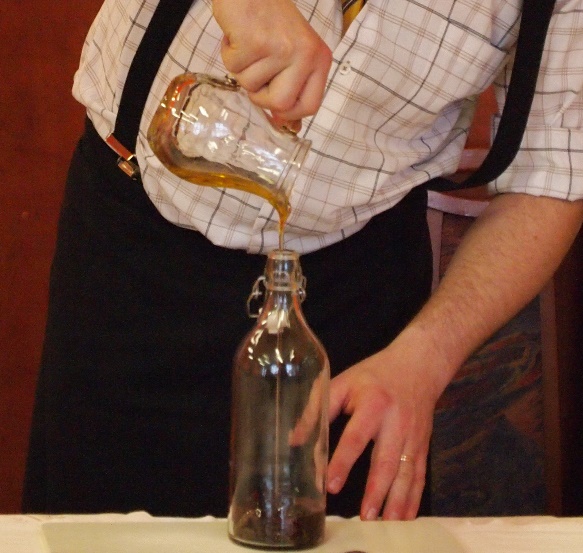 Rozdělujeme je na tři možnosti:INFUZE SUCHÉ: vyrábějí se jednoduchým smícháním suchých ingrediencí, které po té zůstanou jako mix. Nebo se po předání vonných vlastností nepotřebná součást odstraní.  mix – smíchání citrónového prášku se solí a jeho použití jako citrónově slané krusty odstranění součásti – smíchání soli s česnekem a použití soli jen navoněné opět jako krustu třeba na variantu Bloody Mary.INFUZE POLOSUCHÉ: vyrábějí se smícháním suché ingredience s ingrediencí mokrou, celá směs se poté znovu vysuší a používá se jako suchá. Pro tuto techniku se nejvíce používají tresti, nebo ochucené oleje.Smícháním kokosové tresti s cukrem vznikne kokosový cukr, který může sloužit jako základ drinku, nebo jako krusta.INFUZE TEKUTÉ: jsou vlastně macaráty nebo výluhy koření, vonných a ochucujících látek v alkoholu. Můžeme takto vyrábět vlastní bitter, různé příchuti základních alkoholických bází, nebo třeba vlastní likéry. Do této skupiny řadíme také ovoce naložené v alkoholu, mluvíme pak o něm jako o ovoci infuzovaném alkoholem.Bitters se vyrábějí smícháním většinou hořkých bylin a vysoko procentního alkoholu. Používají se v kapkách nebo střicích. Např. Angostura.K ochucování základních bází se nejlépe hodí alkohol bez dalších příchutí. Je možné infuzovat zeleninu, například nakládat chilli papriky do vodky a vyrábět tak HOME MADE CHILLI vodku.  Používá se sušené ovoce nebo pevné plody ovoce, u měkkých plodů hrozí narušení jejich struktury a zakalení výsledné infuze, dále můžeme používat různé druhy a typy koření jako vanilku, pomerančovou kůru nebo skořici. Můžeme také použít i jiné potraviny – slanina a poté slaninový Bourbon. 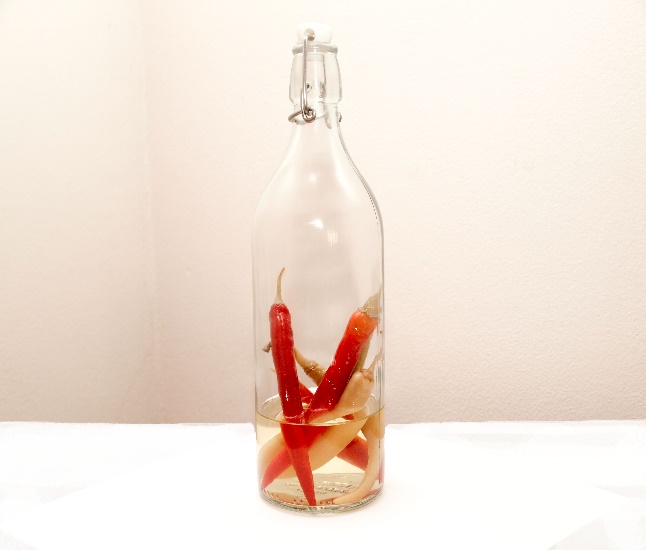 Vlastní HOME MADE likéry vyrábíme z neochucených bází. Infuzujeme je většinou ovocem a kořením, přidáváme cukr ve formě sirupů, které přidají jak sladkost-chuť tak většinou i vůni.Infuzované ovoce známe jako rozinky v rumu. Jedná se o jednoduché naložení většinou sušeného ovoce do alkoholu. Meruňky v brandy, švestky ve tmavém rumu atd.DOPORUČENÍ PRO INFUZOVÁNÍ:Tvrdé kořeny nebo koření je lépe nastrouhat nebo nakrájet, aby se zvětšila plocha styku pro infuzi.Nepoužíváme mražené ovoce, má narušenou strukturu.Tukové ifuze je lépe podchladit, pro snadné oddělení tuku.Obsah alkoholu by neměl klesnout pod 16%, aby nenastalo další kvašení sladkých složek.Ovocné infuze by neměly být vystaveny slunečnímu svitu. Hrozí vyblednutí, zoctovatění, zkažení.nízkoalkoholické infuze uchovávejte v chladu